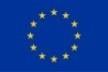 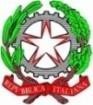 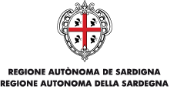 Direzione Didattica Statale “Giovanni Lilliu”Sede: Via Garavetti, 1 - 09129 CAGLIARI § Tel. 070/492737 § Fax 070/457687Mail caee09800r@istruzione.it – caee09800r@pec.istruzione.it § Cod. Mecc. CAEE09800R Sito www.direzionedidatticagiovannililliu.edu.it § Cod. Fisc. 92168610928Il giorno ……………. del mese di ………………………………….. dell’anno …..……., alle ore	ha inizio lariunione (in presenza/ a distanza)……………………………………………. Sono presenti gli insegnanti:Risultano assenti:Presenti in altra programmazione:VERIFICA DELLE ATTIVITÀ SVOLTE NEL CORSO DELLA SETTIMANA(Unità di apprendimento svolte, criticità, valutazione risultati raggiunti)OSSERVAZIONI SULLE PROGRAMMAZIONI INDIVIDUALIZZATE SVOLTE (se presenti):PROGRAMMAZIONE E ORGANIZZAZIONE DELL’ATTIVITÀ IN CLASSE PER LA PROSSIMA SETTIMANA: OBIETTIVI:ATTIVITA’:ASPETTI METODOLOGICI:CRITERI DI VERIFICA:EVENTUALI INIZIATIVE PER IL MIGLIORAMENTO DEGLI APPRENDIMENTI DISCIPINARI: interventoesperti esterni; attività di potenziamento e/o recupero, laboratori; uscite didattiche; partecipazione a concorsi e/o a iniziative sul territorio, progetti particolari: teatro, musica, sport , ecc.NOTE:	(problemi disciplinari, rapporto con i genitori, visite guidate, attività complementari, esperti, ….)La riunione si chiude alle ore…….Il team docente